МИНОБРНАУКИ РОССИИ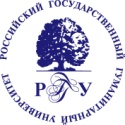 Федеральное государственное бюджетное образовательное учреждение высшего образования«Российский государственный гуманитарный университет»(ФГБОУ ВО «РГГУ»)     вид выпускной квалификационной работыМосква 20_____г.название института/факультетаназвание кафедры/учебно-научного центра/отделения           Выпускная квалификационная работа     дипломная работа на тему: НАЗВАНИЕ ТЕМЫ ЗАГЛАВНЫМИ БУКВАМИ БЕЗ КАВЫЧЕКНАЗВАНИЕ ТЕМЫ ЗАГЛАВНЫМИ БУКВАМИ БЕЗ КАВЫЧЕКНАЗВАНИЕ ТЕМЫ ЗАГЛАВНЫМИ БУКВАМИ БЕЗ КАВЫЧЕКИ ТОЧЕК В КОНЦЕИ ТОЧЕК В КОНЦЕИ ТОЧЕК В КОНЦЕИ ТОЧЕК В КОНЦЕВыполнил обучающийсяВыполнил обучающийся                                                           Фамилия, имя, отчество                                                            Фамилия, имя, отчество                                                            Фамилия, имя, отчество                                                            Фамилия, имя, отчество специальностьспециальностьспециальностькод, название специальностикод, название специальностикод, название специальностиспециализацияспециализацияспециализацияназвание специализацииназвание специализацииназвание специализациикурс, форма обучениякурс, форма обучениякурс, форма обученияРуководитель ВКРРуководитель ВКРРуководитель ВКРученая степень, ученое звание, Фамилия И.О.      подпись«_____»___________ 202___ г.«_____»___________ 202___ г.«_____»___________ 202___ г.должность руководителя структурного подразделениядолжность руководителя структурного подразделениядолжность руководителя структурного подразделенияученая степень, ученое звание, Фамилия И.О.      подпись«_____»___________ 202___ г.«_____»___________ 202___ г.«_____»___________ 202___ г.